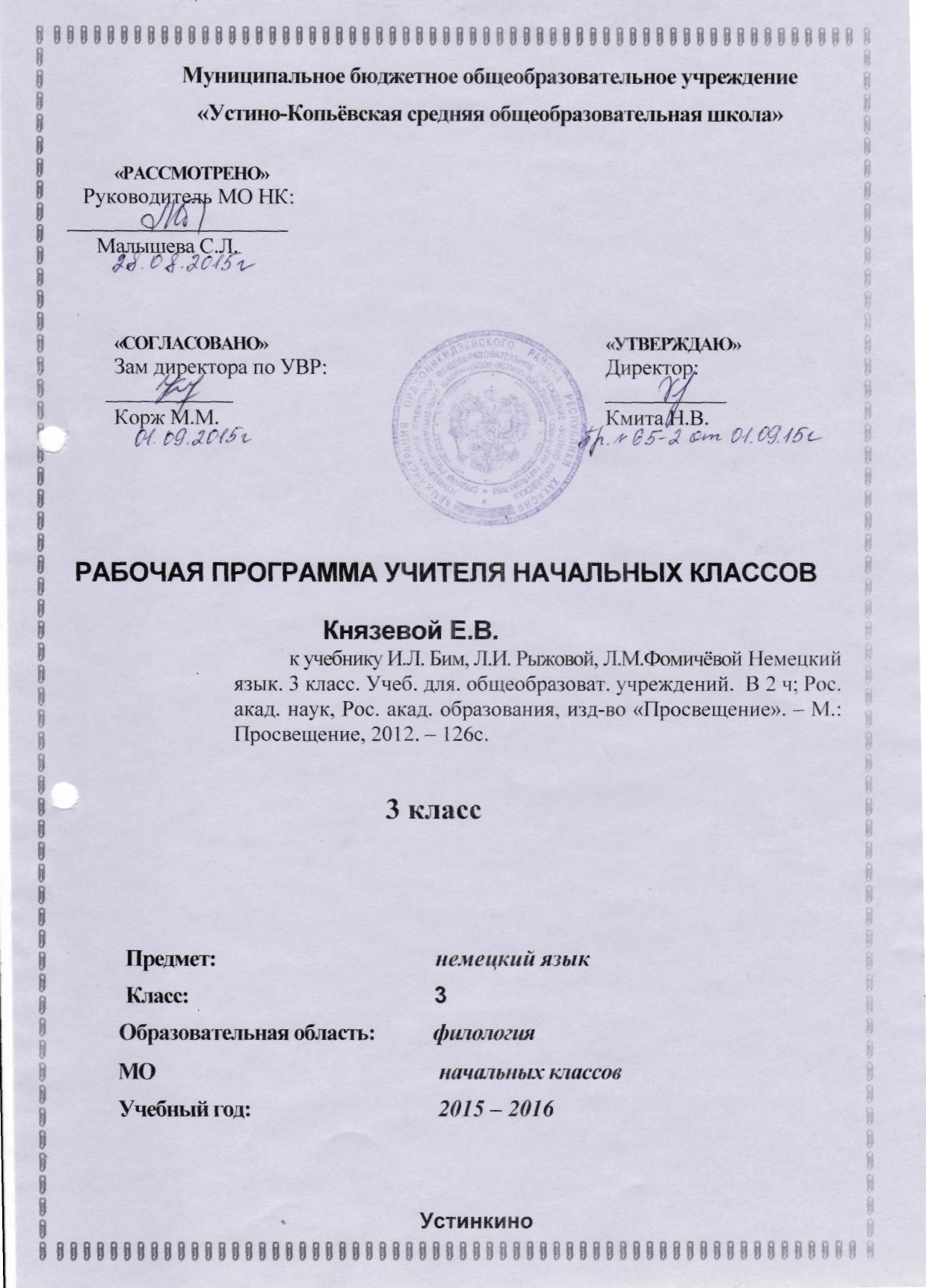 Пояснительная запискаРабочая программа предмета «Немецкий  язык» составлена на основе Учебной программы по немецкому языку для 2-4 классов на 2015-2019 г. и соответствует Образовательной программе начального общего образования на 2015-2019 гг. и учебному плану МБОУ «Устино-Копьёвская СОШ» на 2016-2017 уч.г.В  3 классе на уроки немецкого языка отводится 68 ч (2 ч в неделю, 34 учебные недели). При прохождении программы возможны риски: актированные дни (низкий температурный режим), карантин (повышенный уровень заболеваемости), перенос праздничных дней (в соответствии с Постановлением Минтруда и соцзащиты). Отставание по программе будет устранено в соответствии с Положением о мероприятиях по преодолению отставаний при реализации рабочих программ по учебным предметам (курсам) (раздел 3, п.3.3.). Изменения вносятся в Лист регистрации изменений, вносимых в рабочую программу.Количество часов в I четверти – 17ч.   
Количество часов во II четверти – 15 ч.  
Количество часов в III четверти – 20 ч.   
Количество часов в IV четверти – 16 ч.Цели и задачи преподавания учебного предметаЦелями изучения предмета «Немецкий язык» в начальной школе являются:учебные (формирование коммуникативной компетенции элементарного уровня в устных (аудирование и говорение) и письменных (чтение и письмо) видах речевой деятельности); образовательные  (приобщение учащихся к новому социальному опыту с использованием немецкого языка: знакомство младших школьников с миром зарубежных сверстников, с зарубежным детским фольклором и доступными образцами художественной литературы, расширение кругозора и развитие межкультурных представлений);развивающие (развитие интеллектуальных функций и универсальных учебных умений младших школьников, повышение их речевых возможностей, укрепление учебной мотивации в изучении немецкого языка и расширение познавательных интересов);воспитательные (воспитание нравственных качеств личности младшего школьника, волевой саморегуляции, толерантного отношения и уважения к представителям иных культур, ответственного отношения к учёбе и порученному делу, чувства патриотизма).          C учётом поставленных учебных, образовательных, воспитательных и развивающих целей изучения предмета «Немецкий язык» в начальной школе формулируются следующие задачи: формировать у младших школьников отношение к иностранному языку как средству межличностного и межкультурного общения на основе взаимопонимания с теми, кто говорит и пишет на изучаемом языке, а также как средству познавательной деятельности через устное общение, чтение, слушание и письменную речь; расширять лингвистический кругозор младших школьников; развивать элементарные лингвистические представления , доступные младшим школьникам и необходимые для овладения устной и письменной речью на иностранном языке на элементарном уровне;обеспечить коммуникативно-психологическую адаптацию младших школьников к новому языковому миру для преодоления в дальнейшем психологического барьера и использования иностранного языка как средства общения;развивать эмоциональную сферу детей в процессе обучающих игр, учебных спектаклей с использованием иностранного языка;развивать личностные качества младшего школьника, его внимание, мышление, память и воображение в процессе участия в моделируемых ситуациях общения, ролевых играх;приобщать младших школьников к новому для них социально-коммуникативному опыту за счёт проигрывания на иностранном языке различных ролей в игровых ситуациях, типичных для семейного, бытового, учебного общения; обучать учащихся начальной школы универсальным познавательным стратегиям и способам работы с компонентами учебно-методического комплекта, мультимедийным приложением, учебной информацией в сети Интернет, символико-графической репрезентацией знаний, а также учебному сотрудничествуХарактеристика классаВ классе 13 человек 7 мальчиков и 6 девочек. По результатам обучения во 2-ом классе ученики показали следующие результаты по немецкому языку: успеваемость - 100%, качество знаний – 72 %, степень обученности - 63%, средний балл – 3,7. Среди слабоуспевающих учащихся Крикунов Рамир, который показывает низкую обучаемость. Учитывая особенность, что у учащихся младших классов преобладает наглядно-образное  мышление, в работе планирую применять  наглядные материалы, мультимедийные презентации, аудиоматериал.Преемственность в изучении учебного предмета	Основная цель обучения немецкому языку в 3 классе – дальнейшее развитие способности и готовности школьников осуществлять элементарное общение на немецком языке в рамках ограниченного числа наиболее распространённых стандартных ситуаций общения, а также их воспитание и развитие мотивации к изучению немецкого языка, интереса ко всё ещё очень скупой страноведческой информации, развитие творческого потенциала. Таким образом, обучение немецкому языку в 3 классе ориентировано на дальнейшее развитие исходного уровня коммуникативной компетенции – уровня начинающего.Учебно-тематический планТребования к уровню подготовки обучающихсяВ результате изучения немецкого языка по окончании третьего класса  учащийся должен:Учащиеся должны знать\ понимать-алфавит, буквы, основные буквосочетания, звуки изучаемого языка;- основные правила чтения и орфографии изучаемого языка;- особенности интонации основных типов предложений;- название страны \ стран изучаемого языка, их столиц; - имена наиболее известных персонажей детских литературных произведений;- наизусть рифмованные произведения детского немецкого фольклора;уметь- понимать на слух речь учителя, одноклассников, основное содержание облегчённых текстов с опорой на зрительную наглядность;- участвовать в элементарном этикетном диалоге;- расспрашивать собеседника, задавая простые вопросы (что? кто? где? когда?) и отвечать на вопросы собеседника;- кратко рассказывать о себе, своей семье, друге;- составлять небольшие описания предмета, картинки по образцу;- читать вслух текст, построенный на изученном языковом материале, соблюдая правила произношения и соответствующую интонацию;- читать про себя, понимать основное содержание небольших текстов, доступных по содержанию и языковому материалу, пользуясь в случае необходимости словарём;- списывать текст на немецком языке, выписывать из него или вставлять в него слова в соответствии с решаемой учебной задачей;- писать краткое поздравление (с днём рождения, с праздником) с опорой на образец;Использовать приобретённые знания и коммуникативные умения в практической деятельности и повседневной жизни для:- устного общения  с носителями немецкого языка в доступных младшим школьникам пределах; развития дружелюбного отношения к представителям других стран;- преодоления психологических барьеров в использовании немецкого языка как средства общения;- ознакомления с детским зарубежным фольклором и доступными образцами художественной литературы на немецком языке; - более глубокого осознания некоторых особенностей родного языка.Требования к уровню подготовки учащейся школы VII вида Фёдоровой Марины.Учащийся должен:знать\ понимать-алфавит, буквы, основные буквосочетания, звуки изучаемого языка;- основные правила чтения и орфографии изучаемого языка;- особенности интонации основных типов предложений;- название страны изучаемого языка, её столицы; - имена наиболее известных персонажей детских литературных произведений;уметь- понимать на слух речь учителя, одноклассников, основное содержание облегчённых текстов с опорой на зрительную наглядность;- участвовать в элементарном этикетном диалоге;- расспрашивать собеседника, задавая простые вопросы (что? кто? где? когда?) и отвечать на вопросы собеседника;- кратко рассказывать о себе, своей семье, друге;- читать вслух текст, построенный на изученном языковом материале, соблюдая правила произношения и соответствующую интонацию;- списывать текст на немецком языке, выписывать из него или вставлять в него слова в соответствии с решаемой учебной задачей;Использовать приобретённые знания и коммуникативные умения в практической деятельности и повседневной жизни для:- устного общения  с носителями немецкого языка в доступных младшим школьникам пределах; развития дружелюбного отношения к представителям других стран;- преодоления психологических барьеров в использовании немецкого языка как средства общения;- ознакомления с детским зарубежным фольклором и доступными образцами художественной литературы на немецком языке.Контроль уровня обученияСистема оценки достижения планируемых результатов освоения предмета.Критерии оцениванияЧтение с пониманием основного содержания прочитанного (ознакомительное)Оценка «5» ставится учащемуся, если он понял основное содержание оригинального текста, может выделить основную мысль, определить основные факты, умеет догадываться о значении незнакомых слов из контекста, либо по словообразовательным элементам, либо по сходству с родным языком. Скорость чтения иноязычного текста может быть несколько замедленной по сравнению с той, с которой ученик читает на родном языке. Заметим, что скорость чтения на родном языке у учащихся разная. Оценка «4» ставится ученику, если он понял основное содержание оригинального текста, может выделить основную мысль, определить отдельные факты. Однако у него недостаточно развита языковая догадка, и он затрудняется в понимании некоторых незнакомых слов, он вынужден чаще обращаться к словарю, а темп чтения более замедленен.        Оценка «3» ставится школьнику, который не совсем точно понял основное содержание прочитанного, умеет выделить в тексте только небольшое количество фактов, совсем не развита языковая догадка.        Оценка «2» выставляется ученику в том случае, если он не понял текст или понял содержание текста неправильно, не ориентируется в тексте при поиске определенных фактов, не умеет семантизировать ( понимать значение)  незнакомую лексику.Чтение с полным пониманием содержания (изучающее)Оценка «5» ставится ученику, когда он полностью понял несложный оригинальный текст (публицистический, научно-популярный; инструкцию или отрывок из туристического проспекта). Он использовал при этом все известные приемы, направленные на понимание прочитанного (смысловую догадку, анализ).Оценка «4» выставляется учащемуся, если он полностью понял текст, но многократно обращался к словарю.Оценка «3» ставится, если ученик понял текст не полностью, не владеет приемами его смысловой переработки. Оценка «2» ставится в том случае, когда текст учеником не понят. Он с трудом может найти незнакомые слова в словаре.Чтение с нахождением интересующей или нужной информации (просмотровое)Оценка «5» ставится ученику, если он может достаточно быстро просмотреть несложный оригинальный текст (типа расписания поездов, меню, программы телепередач) или несколько небольших текстов и выбрать правильно запрашиваемую информацию.Оценка «4» ставится ученику при достаточно быстром просмотре текста, но при этом он находит только примерно 2/3 заданной информации.Оценка «3» выставляется, если ученик находит в данном тексте (или данных текстах) примерно 2/3 заданной информации.Оценка «2» выставляется в том случае, если ученик практически не ориентируется в тексте.Понимание речи на слух        Основной речевой задачей при понимании звучащих текстов на слух является извлечение основной или заданной ученику информации.        Оценка «5» ставится ученику, который понял основные факты, сумел выделить отдельную, значимую для себя информацию (например, из прогноза погоды, объявления, программы радио и телепередач), догадался о значении части незнакомых слов по контексту, сумел использовать информацию для решения поставленной задачи (например найти ту или иную радиопередачу).Оценка «4» ставится ученику, который понял не все основные факты. При решении коммуникативной задачи он использовал только 2/3 информации. Оценка «3» свидетельствует, что ученик понял только 50 % текста. Отдельные факты понял неправильно. Не сумел полностью решить поставленную перед ним коммуникативную задачу. Оценка «2» ставится, если ученик понял менее 50 % текста и выделил из него менее половины основных фактов. Он не смог решить поставленную перед ним речевую задачу.  Говорение Говорение в реальной жизни выступает в двух формах общения: в виде связных высказываний типа описания или рассказа и в виде участия в беседе с партнером.Выдвижение овладения общением в качестве практической задачи требует поэтому, чтобы учащийся выявил свою способность, как в продуцировании связных высказываний, так и в умелом участии в беседе с партнером. При оценивании связных высказываний или участия в беседе учащихся многие учителя обращают основное внимание на ошибки лексического, грамматического характера и выставляют отметки, исходя только исключительно из количества ошибок. Подобный подход вряд ли можно назвать правильным.Во-первых, важными показателями рассказа или описания являются соответствия темы, полнота изложения, разнообразие языковых средств, а в ходе беседы — понимание партнера, правильное реагирование на реплики партнера, разнообразие своих реплик. Только при соблюдении этих условий речевой деятельности можно говорить о реальном общении. Поэтому все эти моменты должны учитываться, прежде всего, при оценке речевых произведений школьников.                               Во-вторых, ошибки бывают разными. Одни из них нарушают общение, т. е. ведут к непониманию. Другие же, хотя и свидетельствуют о нарушениях нормы, но не нарушают понимания. Последние можно рассматривать как оговорки.В связи с этим основными критериями оценки умений говорения следует считать:-соответствие теме,-достаточный объем высказывания,- разнообразие языковых средств и т. п.,а ошибки целесообразно рассматривать как дополнительный критерий. Высказывание в форме рассказа, описанияОценка «5» ставится ученику, если он в целом справился с поставленными речевыми задачами. Его высказывание было связным и логически последовательным. Диапазон используемых языковых средств достаточно широк. Языковые средства были правильно употреблены, практически отсутствовали ошибки, нарушающие коммуникацию, или они были незначительны. Объем высказывания соответствовал тому, что задано программой на данном году обучения. Наблюдалась легкость речи и достаточно правильное произношение. Речь ученика была эмоционально окрашена, в ней имели место не только передача отдельных фактов (отдельной информации), но и элементы их оценки, выражения собственного мнения.Оценка «4» выставляется учащемуся, если он в целом справился с поставленными речевыми задачами. Его высказывание было связанным и последовательным. Использовался довольно большой объем языковых средств, которые были употреблены правильно. Однако были сделаны отдельные ошибки, нарушающие коммуникацию. Темп речи был несколько замедлен. Отмечалось произношение, страдающее сильным влиянием родного языка. Речь была недостаточно эмоционально окрашена. Элементы оценки имели место, но в большей степени высказывание содержало информацию и отражало конкретные факты.Оценка «3» ставится ученику, если он сумел в основном решить поставленную речевую задачу, но диапазон языковых средств был ограничен, объем высказывания не достигал нормы. Ученик допускал языковые ошибки. В некоторых местах нарушалась последовательность высказывания. Практически отсутствовали элементы оценки и выражения собственного мнения. Речь не была эмоционально окрашенной. Темп речи был замедленным.Оценка «2» ставится ученику, если он только частично справился с решением коммуникативной задачи. Высказывание было небольшим по объему (не соответствовало требованиям программы). Отсутствовали элементы собственной оценки. Учащийся допускал большое количество ошибок, как языковых, так и фонетических. Многие ошибки нарушали общение, в результате чего возникало непонимание между речевыми партнерами.Участие в беседеПри оценивании этого вида говорения важнейшим критерием также как и при оценивании связных высказываний является речевое качество и умение справиться с речевой задачей, т. е. понять партнера и реагировать правильно на его реплики, умение поддержать беседу на определенную тему. Диапазон используемых языковых средств, в данном случае, предоставляется учащемуся.Оценка «5» ставится ученику, который сумел решить речевую задачу, правильно употребив при этом языковые средства. В ходе диалога умело использовал реплики, в речи отсутствовали ошибки, нарушающие коммуникацию.Оценка «4» ставится учащемуся, который решил речевую задачу, но произносимые в ходе диалога реплики были несколько сбивчивыми. В речи были паузы, связанные с поиском средств выражения нужного значения. Практически отсутствовали ошибки, нарушающие коммуникацию.Оценка «3» выставляется ученику, если он решил речевую задачу не полностью. Некоторые реплики партнера вызывали у него затруднения. Наблюдались паузы, мешающие речевому общению.Оценка «2» выставляется, если учащийся не справился с решением речевой задачи. Затруднялся ответить на побуждающие к говорению реплики партнера. Коммуникация не состоялась.Оценивание письменной речи учащихсяОценка «5» Коммуникативная задача решена, соблюдены основные правила оформления текста, очень незначительное количество орфографических и лексико-грамматических погрешностей. Логичное и последовательное изложение материала с делением текста на абзацы. Правильное использование различных средств передачи логической связи между отдельными частями текста. Учащийся показал знание большого запаса лексики и успешно использовал ее с учетом норм иностранного языка. Практически нет ошибок. Соблюдается правильный порядок слов. При использовании более сложных конструкций допустимо небольшое количество ошибок, которые не нарушают понимание текста. Почти нет орфографических ошибок.  Соблюдается деление текста на предложения. Имеющиеся неточности не мешают пониманию текста.Оценка «4» Коммуникативная задача решена, но лексико-грамматические погрешности, в том числе выходящих за базовый уровень,  препятствуют пониманию. Мысли изложены в основном логично. Допустимы отдельные недостатки при делении текста на абзацы и при использовании средств передачи логической связи между отдельными частями текста или в формате письма. Учащийся использовал достаточный объем лексики, допуская отдельные неточности в употреблении слов или ограниченный запас слов, но эффективно и правильно, с учетом норм иностранного языка. В работе имеется ряд грамматических ошибок, не препятствующих пониманию текста. Допустимо несколько орфографических ошибок, которые не затрудняют понимание текста. Оценка «3» Коммуникативная задача решена, но языковые погрешности, в том числе при применении языковых средств, составляющих базовый уровень, препятствуют пониманию текста. Мысли не всегда изложены логично. Деление текста на абзацы недостаточно последовательно или вообще отсутствует. Ошибки в использовании средств передачи логической связи между отдельными частями текста. Много ошибок в формате письма. Учащийся использовал ограниченный запас слов, не всегда соблюдая нормы иностранного языка.  В работе либо часто встречаются грамматические ошибки элементарного уровня, либо ошибки немногочисленны, но так серьезны, что затрудняют понимание текста. Имеются многие ошибки, орфографические и пунктуационные, некоторые из них могут приводить к непониманию текста.Оценка «2»  Коммуникативная задача не решена. Отсутствует логика в построении высказывания. Не используются средства передачи логической связи между частями текста. Формат письма не соблюдается. Учащийся не смог правильно использовать свой лексический запас для выражения своих мыслей или не обладает необходимым запасом слов. Грамматические правила не соблюдаются. Правила орфографии и пунктуации не соблюдаются 1. За письменные работы (контрольные работы, самостоятельные работы, словарные диктанты) оценка вычисляется исходя из процента правильных ответов:2. Творческие письменные работы (письма, разные виды сочинений) оцениваются по пяти критериям:а) Содержание (соблюдение объема работы, соответствие теме, отражены ли все указанные в задании аспекты, стилевое оформление речи соответствует типу задания, аргументация на соответствующем уровне, соблюдение норм вежливости).ПРИ НЕУДОВЛЕТВОРИТЕЛЬНОЙ ОЦЕНКЕ ЗА СОДЕРЖАНИЕ ОСТАЛЬНЫЕ КРИТЕРИИ НЕ ОЦЕНИВАЮТСЯ И РАБОТА ПОЛУЧАЕТ НЕУДОВЛЕТВОРИТЕЛЬНУЮ ОЦЕНКУ;б) Организация работы (логичность высказывания, использование средств логической связи на соответствующем уровне, соблюдение формата высказывания и деление текста на абзацы);в) Лексика (словарный запас соответствует поставленной задаче и требованиям данного года обучения языку);г) Грамматика (использование разнообразных грамматических конструкций в соответствии с поставленной задачей и требованиям данного года обучения языку);д) Орфография и пунктуация (отсутствие орфографических ошибок, соблюдение главных правил пунктуации: предложения начинаются с заглавной буквы, в конце предложения стоит точка, вопросительный или восклицательный знак).Критерии оценивания учащейся школы VII видаСистема работы в специальных (коррекционных) классах 7 вида направлена на компенсацию недостатков дошкольного развития, восполнение пробелов предшествующего обучения, преодоление негативных особенностей эмоционально-личностной сферы, нормализацию и совершенствование учебной деятельности обучающихся с задержкой психического развития, повышение их работоспособности, активизацию познавательной деятельности. • Основной задачей обучения детей с задержкой психического развития является формирование коррекционно-развивающего пространства через: • активизацию познавательной деятельности обучающихся; • повышения уровня их умственного развития; • нормализацию их учебной деятельности; • коррекцию недостатков эмоционально- личностного и социального развития; • охрану и укрепление физического и нервно – психического здоровья; • социально-трудовую адаптацию. 2. Для поддержания интереса к обучению и созданию благоприятных и комфортных условий для развития и восстановления эмоционально-личностной сферы детей настоящим положением рекомендуется осуществлять контроль письменных контрольных работ по математике и русскому языку по изменённой шкале оценивания. Нормы отметок по немецкому языку в классах 7 вида . Объём диктанта соответствует количеству слов по чтению. Ошибкой в диктанте следует считать:  Нарушение правил орфографии при написании слов; Ошибкой в диктанте не считаются:  Единичный пропуск точки в конце предложения, если первое слово следующего предложения написано с большой буквы;  Логопедические ошибки.   Единичный случай замены одного слова без искажения смысла. За одну ошибку в диктанте считаются:  Два исправления;  Две пунктуационные ошибки;  Негрубыми ошибками считаются:  Перенос слова, одна часть которого написана на строке, а другая опущена; Выставление отметок за контрольный диктант. «5» - если в диктанте нет ошибок, но допускаются 1-2 исправления или одна негрубая ошибка. «4» - 1-2 орфографических ошибки, и 1-2 исправления. «3» -3-4 орфографические ошибки, и 1-2 исправления. «2» -6-8 орфографических ошибок. Выставление отметок за грамматическое задание. «5» - всё верно «4» - верно не менее 3/4 работы «3» - верно 1\2 работы «2» - верно менее 1\2 работы Выставление отметок за словарный диктант. «5» - нет ошибок (1 исправление) «4» - 1-2 ошибки (одно исправление) «3» - верно более 1\2 работы «2» - верно менее 1\2 работы Выставление отметок за контрольное списывание. «5» - нет ошибок (1 исправление) «4» 1-2 ошибки и 2 исправления  «3» 3-4 ошибки и 3 исправления  «2»- 5 и более ошибокКалендарно-тематическое планирование по немецкому  языку№Наименование разделовКоличество часов1Привет, 3 класс! Встреча с друзьями  8 2Сабина охотно ходит в школу. А вы? 93Осень. Какая сейчас погода? 94А что нам приносит зима? 6 5В школе у нас много дел.106Пришла весна, а также замечательные праздники.107День рождения! Разве это не замечательный день? 158Обобщение за курс 3-го класса.1Итого68№ТемаВид контроля к.д., (к.р., п.р., л.р., тест, зачет и т.д.)Дата1Обобщение по теме: «Летние каникулы»Словарная работа28.09.162Мы играем и поёмСамостоятельная работа24.10.163Повторение по теме: «Осень» Самостоятельная работа05.12.164Рождество - самый красивый праздник. Самостоятельная работа28.12.165Обобщение по теме: «У нас в школе много дел» Самостоятельная работа15.02.176Повторение по теме: «Весна и весенние праздники»Самостоятельная работа03.04.177Повторение по теме «День рождения»Самостоятельная работа17.05.178Обобщение за курс 3-го классаИтоговый тест31.05.17Виды работОценка «3»Оценка «4»Оценка «5»Контрольные работыОт 50% до 69%От 70% до 90%От 91% до 100%Самостоятельные работы, словарные диктантыОт 60% до 74%От 75% до 94%От 95% до 100%№Тема урокаКол часХарактеристика деятельности учащихсяВид контроляДатаДатаПримечание№Тема урокаКол часХарактеристика деятельности учащихсяВид контроляПланФактПримечаниеПРИВЕТ, 3 КЛАСС! ВСТРЕЧА С ДРУЗЬЯМИ  (8 часов)ПРИВЕТ, 3 КЛАСС! ВСТРЕЧА С ДРУЗЬЯМИ  (8 часов)ПРИВЕТ, 3 КЛАСС! ВСТРЕЧА С ДРУЗЬЯМИ  (8 часов)ПРИВЕТ, 3 КЛАСС! ВСТРЕЧА С ДРУЗЬЯМИ  (8 часов)ПРИВЕТ, 3 КЛАСС! ВСТРЕЧА С ДРУЗЬЯМИ  (8 часов)ПРИВЕТ, 3 КЛАСС! ВСТРЕЧА С ДРУЗЬЯМИ  (8 часов)ПРИВЕТ, 3 КЛАСС! ВСТРЕЧА С ДРУЗЬЯМИ  (8 часов)ПРИВЕТ, 3 КЛАСС! ВСТРЕЧА С ДРУЗЬЯМИ  (8 часов)1.Привет, друзья! Мы снова здесь! 1• Называть имена некоторых немецких персонажей из учебника для 2 класса, давая им краткие характеристики, используя известные речевые образцы и имена прилагательные. • Описывать картинки, рассказывать о персонажах учебника Сабине, Свене и их семьях, о том, что они любят делать. Задавать вопросы и отвечать на вопросы собеседника. Выражать собственное мнение. • Читать текст, извлекая нужную информацию. Понимать на слух речь учителя и одноклассников в процессе общения на уроке. • Воспроизводить наизусть устно и письменно тексты рифмовок.Фронталь-ный05.092Лето - самое прекрасное время года 1• Выразительно читать вслух текст рифмовки „Der Sommer". • Писать краткое сообщение с опорой на рисунки, используя изученную лексику. • Воспринимать на слух и понимать основную информацию, содержащуюся в тексте. • Выразительно читать вслух небольшие тексты с пониманием основного содержания. • Соотносить содержание текстов с рисункамиФронталь-ный07.093Наши летние фото. Какие они?.1• Правильно произносить слова, соблюдая ударение и правила немецкого произношения. • Описывать устно фотографии. • Выражать собственное мнение, отвечая на вопросы. • Читать и воспринимать на слух текст песни „Zur Sommerzeit".Фронталь-ный12.094Что любит делать семья Свена летом? 1• Воспринимать на слух текст с опорой на рисунки. • Читать про себя и понимать текст, содержащий как изученный языковой материал, так и отдельные новые слова. • Описывать картинку, используя новые слова. « Соблюдать нормы произношения звуков немецкого языка при чтении вслух и в устной речи. • Использовать активную лексику в процессе общения. • Использовать в речи безличные предложения типа „Es ist schön.". • Употреблять в правильной форме в речи глаголы essen, lesen, sprechen.Фронталь-ныйРабота в парах14.095-6Мы играем и поём. 2• Группировать слова по их тематической принадлежности. «Играть в игру «Поле чудес». Использовать новые слова при описании парка и развлечений детей в нём. Понимать текст со слуха с опорой на рисунки. Читать небольшой по объёму текст и находить в нём определённую информацию. Совершенствовать технику чтения и орфографические навыки.Фронталь-ный19.095-6Мы играем и поём. 2• Группировать слова по их тематической принадлежности. «Играть в игру «Поле чудес». Использовать новые слова при описании парка и развлечений детей в нём. Понимать текст со слуха с опорой на рисунки. Читать небольшой по объёму текст и находить в нём определённую информацию. Совершенствовать технику чтения и орфографические навыки.Фронталь-ныйРабота в парах21.097Повторение по теме: «Летние каникулы» 1• Называть простые словообразовательные элементы. • Рассказывать о летних каникулах с опорой на фотографии. Делать сообщение по теме. • Воспроизводить наизусть тексты рифмовок и песен. • Читать и понимать тексты, используя навыки работы со словарём.Фронталь-ный26.098Обобщение по теме: «Летние каникулы» 1• Называть простые словообразовательные элементы. • Рассказывать о летних каникулах с опорой на фотографии. Делать сообщение по теме. • Воспроизводить наизусть тексты рифмовок и песен. • Читать и понимать тексты, используя навыки работы со словарём.Словарная работа28.09САБИНА ОХОТНО ХОДИТ В ШКОЛУ. А ВЫ? (9 часов)САБИНА ОХОТНО ХОДИТ В ШКОЛУ. А ВЫ? (9 часов)САБИНА ОХОТНО ХОДИТ В ШКОЛУ. А ВЫ? (9 часов)САБИНА ОХОТНО ХОДИТ В ШКОЛУ. А ВЫ? (9 часов)САБИНА ОХОТНО ХОДИТ В ШКОЛУ. А ВЫ? (9 часов)САБИНА ОХОТНО ХОДИТ В ШКОЛУ. А ВЫ? (9 часов)САБИНА ОХОТНО ХОДИТ В ШКОЛУ. А ВЫ? (9 часов)САБИНА ОХОТНО ХОДИТ В ШКОЛУ. А ВЫ? (9 часов)1/9Наши друзья снова идут в школу 1Воспринимать на слух текст рифмовки „Die Ferien sind vorbei!" с предварительно снятыми трудностями, а также комментарии к фотографиям и полилог.  Читать прослушанный текст, проверять правильность воспринятого материала на слух. • Отвечать на вопросы по тексту. • Высказывать своё отношение к школе, опираясь на оценочную лексику. • Вписывать пропущенные буквы и слова. • Заполнять таблицу, осуществляя контроль понимания содержания.Фронталь-ный03.102/10Началоучебногогода. 1• Использовать в речи лексику пройденного материала. « Читать диалоги в парах по ролям. • Вести диалог-расспрос типа интервью в ситуации учебно-трудового общения.• Делать высказывания в ситуации „Sabine zeigt ihre Fotos der Mitschülerin". » Называть все буквы немецкого алфавита. • Читать текст, находя значение отдельных незнакомых слов в двуязычном словаре учебника. • Вписывать в диалог недостающие реплики, вписывать в алфавит недостающие буквы и буквосочетания. Фронталь-ный05.103/11Первый школьный день Марии.1Читать текст с полным пониманием содержания, осуществляя поиск новых слов в двуязычном словаре учебника. • Отвечать на вопросы о первом школьном дне в своей школе. • Вписывать в слова пропущенные буквы и буквосочетания.  Правильно вписывать слова в таблицу, учитывая род и число имени существительного.  Использовать в речи простейшие устойчивые словосочетания, оценочную лексику и речевые клише в соответствии с коммуникативной задачей.  Фронталь-ный10.104/12Какой сегодня день недели? 1• Вести диалог-расспрос о начале учебного года в Германии. •Использовать новые слова в предложенной ситуации общения.• Читать про себя текст и понимать с полным пониманием содержания. • Рассматривать новых персонажей учебника, делать предположения, героями каких сказок они являются. Отвечать   на  вопрос   „Was   machst  du   am Sonntag?" в письменной форме, правильно употребляя сочетание названий дней недели с предлогом.  Воспроизводить   наизусть   текст   рифмовки „Welcher Wochentag ist heute?".Фронталь-ный12.105/13Что мы делаем в субботу и воскресенье? 1• Употреблять названия дней недели в ответах на вопросы. • Рассказывать о том, что делают немецкие дети в выходные дни, опираясь на картинки. Осуществлять перенос ситуации на себя, рассказывать о том, что учащиеся делают в выходные дни.• Понимать на слух небольшой по объёму диалог. Читать диалог вслух по ролям, соблюдая интонацию предложений. • Разыгрывать диалог. • Составлять свои диалоги по аналогии. • Вписывать в диалог пропущенные реплики. • Составлять слова из букв и записывать их.Фронталь-ный17.106/14А что делает наш храбрый портняжка? 1• Воспринимать на слух небольшой по объёму текст с пониманием основного содержания. • Читать про себя и понимать текст, содержащий как изученный языковой материал, так и отдельные новые слова в сносках. • Использовать в правильной форме глагол haben при назывании предметов школьного обихода.Фронталь-ный19.107-8/15-16Мы играем и поем. 2• Воспроизводить наизусть рифмованный материал предыдущих уроков. * Употреблять в речи лексические единицы в пределах тематики в соответствии с коммуникативной задачей. • Читать вслух текст с пропусками, вставляя подходящие слова.Самостоя-тельная работа 24.1026.109/17Кто еще хочет повторить? 1• Читать про себя и понимать текст, содержащий как изученный языковой материал, так и отдельные новые слова в сносках.Фронталь-ныйРабота в парах07.11ОСЕНЬ. КАКАЯ СЕЙЧАС ПОГОДА? (9 часов)ОСЕНЬ. КАКАЯ СЕЙЧАС ПОГОДА? (9 часов)ОСЕНЬ. КАКАЯ СЕЙЧАС ПОГОДА? (9 часов)ОСЕНЬ. КАКАЯ СЕЙЧАС ПОГОДА? (9 часов)ОСЕНЬ. КАКАЯ СЕЙЧАС ПОГОДА? (9 часов)ОСЕНЬ. КАКАЯ СЕЙЧАС ПОГОДА? (9 часов)ОСЕНЬ. КАКАЯ СЕЙЧАС ПОГОДА? (9 часов)ОСЕНЬ. КАКАЯ СЕЙЧАС ПОГОДА? (9 часов)1/18Прогулка в парк. Какой он стал осенью?1• Отвечать на вопросы о том, что делает один из главных персонажей учебника в определённые дни недели, осуществляя перенос ситуации на себя. • Читать и воспринимать на слух текст песенки „Herbstlied ". • Называть количественные числительные от 13 до 20. • Воспринимать на слух диалог с опорой на текст и рисунки. • Описывать устно погоду осенью. • Письменно отвечать на вопросы по теме «Погода осенью».Фронталь-ный09.112/19И что делают сейчас Сабина и Свен?1• Заполнять таблицу с целью контроля понимания диалога. • Воспринимать диалог на слух, понимать и затем читать его по ролям. • Делать высказывания по теме «Осень». • Высказывать своё мнение по поводу погоды осенью, обосновывая его и оперируя для этого под ходящей лексикой. • Составлять рассказ о прогулке в парке по рисункам. • Задавать вопросы и отвечать на вопросы собеседника по теме. • Вписывать в слова пропущенные буквы.Фронталь-ный14.113/20Здорово осенью у бабушки  в деревне!1 Воспринимать на слух диалог и затем читать его по ролям. • Догадываться по контексту о значении новых слов, проявлять языковую догадку. • Дополнять диалог, вставляя недостающие реплики. • Делать подписи к картинкам. Употреблять в речи лексические единицы, обслуживающие ситуации общения в пределах тематики в соответствии с коммуникативной задачей. • Фронталь-ный16.114/21Осенью все спелое.1• Воспринимать на слух диалог и читать его по ролям. • Догадываться о значении интернациональных слов. • Отвечать на вопрос „Was isst du gern?", осуществляя перенос ситуации на себя. • * Употреблять в речи имена существительные в соответствующем падеже. • Правильно употреблять в речи имена существительные во мн. числе, а также имена существительные с определённым и неопределённым артиклем. • Правильно употреблять в речи глаголы с изменением корневой гласной во 2-м и 3-м лице ед. числа (fressen, essen).Фронталь-ный21.115/22А что едят лесные животные?1• Воспринимать на слух и читать стихотворение„Liebt die Tiere!". • Находить значение отдельных слов в двуязычном словаре учебника. • Воспринимать на слух с опорой на рисунки небольшие рассказы-загадки. Читать тексты, отыскивать определённую информацию. Выражать отрицание при помощи отрицательных слов nein, nicht, kein. • Заполнять пропуски в предложениях, опираясь на знакомую лексикуФронталь-ный23.116/23Свен и Сабина говорят о своих любимых животных.1• Описывать различных животных в форме рассказа загадки. • Воспринимать на слух диалог, читать его по ролям. • Разыгрывать сценки. Рассказывать о своём любимом животном. • Воспроизводить наизусть стихотворение. • Составлять сложные слова из отдельных слов. • Различать имена существительные с определённым и неопределённым артиклем и правильно употреблять их в речи в соответствующем падеже.Фронталь-ный28.117/24Мы играем и поем1• Воспроизводить наизусть рифмовки и песни по теме. • Отгадывать по описанию времена года, названия овощей и фруктов, понимать речь одноклассников. • Описывать устно и письменно картинки с изображением лета и осени. • Описывать устно и письменно любимое животное. • Читать фразеологические выражения и пословицы вслух и кратко комментировать их.  Находить сходство и различия русских и немецких пословиц. • Составлять рассказ-загадку о каком-либо овоще или фрукте.  Фронталь-ный30.118-9/25-26Повторение по теме: «Осень»2• Читать про себя и понимать на слух тексты анекдотов и шуток, содержащие как изученный языковой материал, так и отдельные новые слова в сносках.Самостоя-тельная работа05.1207.124.  А ЧТО НАМ ПРИНОСИТ ЗИМА? (6 часов)4.  А ЧТО НАМ ПРИНОСИТ ЗИМА? (6 часов)4.  А ЧТО НАМ ПРИНОСИТ ЗИМА? (6 часов)4.  А ЧТО НАМ ПРИНОСИТ ЗИМА? (6 часов)4.  А ЧТО НАМ ПРИНОСИТ ЗИМА? (6 часов)4.  А ЧТО НАМ ПРИНОСИТ ЗИМА? (6 часов)4.  А ЧТО НАМ ПРИНОСИТ ЗИМА? (6 часов)4.  А ЧТО НАМ ПРИНОСИТ ЗИМА? (6 часов)1/27Какая погода зимой? 1• Читать рифмовку, пытаться догадаться о значении новых слов по контексту. • Отыскивать значение незнакомых слов в двуязычном словаре учебника и на плашках. « Воспринимать на слух диалог, читать диалог по ролям. • Вписывать в диалог недостающие реплики. • Вписывать недостающие буквы в слова и недостающие слова в тексты рифмовок. • Использовать в речи предложения с оборотом es gibt ... Отвечать на вопросы о погоде зимой в России. • Читать микротексты и соотносить их с картинками. Фронталь-ный12.122/28Кто умеет отгадывать загадки о животных? 1• Составлять предложения к серии картинок о зиме, используя новую лексику. • Читать и воспринимать на слух текст песенки о зиме „Winterlied", отыскивать незнакомые слова в двуязычном словаре учебника. • Дополнять ассоциограмму по теме «Зима». • Читать рассказы-загадки о животных и отгадывать, о ком идёт речь.Фронталь-ный14.123/29Что видит храбрый портняжка в парке? 1Читать и воспринимать на слух новую песенку о зиме „ Winterschlaf", пользоваться сносками на плашках и отыскивать незнакомые слова в двуязычном словаре учебника. • Читать текст с полным пониманием содержания, догадываясь о значении новых слов по контексту и пользуясь сносками на плашке. • Отвечать на вопросы по содержанию прочитанного текста с опорой на рисунки. • Правильно употреблять в речи глаголы с изменением корневой гласной (laufen) в Präsens. Отвечать на вопросы о своих занятиях и играх зимой, осуществляя перенос ситуации на себя.  Соотносить имена существительные с глаголами в словосочетанияхФронталь-ный19.124/30Почему дети радуются зиме?,1• Воспроизводить наизусть рифмованный материал, песенки и сценки, выученные на предыдущих уроках.• Составлять устно и письменно рассказ о зиме по картинкам. • Рассказывать о том, что учащиеся любят делать зимой, и объяснять почему, используя для этого подходящую лексику.  Читать текст с пропусками, вставляя нужные слова по теме. Писать поздравительные открытки с Новым годом и Рождеством с опорой на образец. • Беседовать о подготовке к празднику по опорам.Фронталь-ный21.125/31Готовимся к новому году1• Воспроизводить наизусть рифмовки и песни в рамках подготовки к празднику. • Задавать вопросы и отвечать на вопросы о российской зиме. •Выполнять задания самостоятельной работыСамостоя-тельная работа 26.126/32Рождество - самый красивый праздник.1• Читать текст с пропусками о зимних забавах детей, вставляя знакомую лексику по теме. • Читать вслух в группах информацию о праздновании Рождества в Германии, опираясь на плашки и отыскивая значение новых слов в двуязычном словаре учебника. • Отвечать на вопросы о зимних праздниках в России, осуществляя перенос ситуации на    себя. • Образовывать из отдельных слов сложные слова по теме. • Фронталь-ный28.125.  В ШКОЛЕ У НАС МНОГО ДЕЛ (10 часов)5.  В ШКОЛЕ У НАС МНОГО ДЕЛ (10 часов)5.  В ШКОЛЕ У НАС МНОГО ДЕЛ (10 часов)5.  В ШКОЛЕ У НАС МНОГО ДЕЛ (10 часов)5.  В ШКОЛЕ У НАС МНОГО ДЕЛ (10 часов)5.  В ШКОЛЕ У НАС МНОГО ДЕЛ (10 часов)5.  В ШКОЛЕ У НАС МНОГО ДЕЛ (10 часов)5.  В ШКОЛЕ У НАС МНОГО ДЕЛ (10 часов)1/33Что делают Сабина и Свен в школе особенно охотно?1• Воспроизводить наизусть текст рифмовки. Отвечать на вопросы „Wer malt was?", „Wen malen sie jetzt?", опираясь на образец и рисунки.Использовать в речи структуры предложения с
простыми глаголами и употреблять вопросительные слова was и wen. Воспринимать на слух описание классной комнаты с опорой на рисунок и понимать основную информацию, содержащуюся в тексте. •Письменно и устно описывать свою классную комнату.Фронталь-ный16.012/34Наши немецкие друзья вчера много рисовали1Использовать в речи наиболее употребительные глаголы в Perfekt (преимущественно рецептивно). •	Читать текст с пропусками, заменяя картинки подходящими словами по теме. Отвечать на вопросы о своей классной комнате. Выражать побуждение при помощи повелительного наклонения. Отвечать на вопросы учителя и товарищей, подтверждая  или отрицая то, что изображено на картинках, используя отрицания nein, nicht, kein.Фронталь-ныйРабота в парах18.013/35Что делают наши немецкие друзья сегодня1• Воспроизводить наизусть известные песни и рифмовки. • Читать в парах тексты, содержащие как изученный языковой материал, так и новые слова. Отвечать на вопросы, касающиеся праздника Масленицы в России. • Вписывать в текст с пропусками недостающие слова по теме. • Составлять из простых слов сложные слова. • Писать приглашения на праздник карнавала с опорой на образец. * Дополнять ассоциограмму подходящими словами по теме.Фронталь-ный23.014/36Что могут делать ученики в игровом уголке1Читать  текст рифмовки  „In   der Spielecke" и понимать его. • Читать рифмовку вслух, соблюдая правильное ударение в словах, нормы произношения, интонацию в целом. • Описывать классную комнату на картинке, опираясь на вопросы. • Употреблять в речи имена числительные.  Рассказывать о комнате своей мечты, описывая её.Фронталь-ный25.015-6/37-38В школе маскарад. Детям нужно хорошо подготовиться2• Воспринимать на слух новую страноведческую информацию о праздновании карнавала в Германии. • Читать текст и осуществлять поиск нужной информации. • Употреблять новую лексику, а также глаголы mögen и müssen в правильной форме. • Различать ед. и мн. число имён существительных.Фронталь-ный30.0101.027-8/39-40На уроке немецкого языка у нас тоже много работы2• Отвечать на вопрос „ Was macht ihr gern in der Deutschstunde?", используя в речи устойчивые словосочетания, оценочную лексику и речевые клише.  Читать и понимать новую рифмовку „ Was haben wir in der Deutschstunde gemacht?", содержащую известные глаголы в Perfekt. • Самостоятельно сочинять рифмовки. • Решать математические примеры в пределах 20. • Разыгрывать известные сценки в процессе подготовки к празднику карнавала.Фронталь-ный06.0208.029/41Повторение по теме: «В школе у нас много дел»1• Воспроизводить наизусть весь рифмованный и песенный материал к празднику карнавала. • Читать про себя и вслух диалог (телефонный разговор. • Инсценировать диалог, начиная, поддерживая и завершая разговор. • Воспроизводить пройденную лексику по темам «Классная комната» и «Одежда», называть имена существительные с правильным артиклем и во мн. числе. • Задавать вопросы по теме и отвечать на вопросы собеседника. Самостоятельная работа 13.0210-/42Обобщение по теме: «В школе у нас много дел»1• Составлять предложения на основе изученных структурно-функциональных схем (речевых образцов). • Читать про себя и понимать на слух текст, содержащий как изученный языковой материал, так и отдельные новые слова в сносках.Фронталь-ныйРабота в парах15.026. ПРИШЛА ВЕСНА, А ТАКЖЕ ЗАМЕЧАТЕЛЬНЫЕ ПРАЗДНИКИ (10ч)6. ПРИШЛА ВЕСНА, А ТАКЖЕ ЗАМЕЧАТЕЛЬНЫЕ ПРАЗДНИКИ (10ч)6. ПРИШЛА ВЕСНА, А ТАКЖЕ ЗАМЕЧАТЕЛЬНЫЕ ПРАЗДНИКИ (10ч)6. ПРИШЛА ВЕСНА, А ТАКЖЕ ЗАМЕЧАТЕЛЬНЫЕ ПРАЗДНИКИ (10ч)6. ПРИШЛА ВЕСНА, А ТАКЖЕ ЗАМЕЧАТЕЛЬНЫЕ ПРАЗДНИКИ (10ч)6. ПРИШЛА ВЕСНА, А ТАКЖЕ ЗАМЕЧАТЕЛЬНЫЕ ПРАЗДНИКИ (10ч)6. ПРИШЛА ВЕСНА, А ТАКЖЕ ЗАМЕЧАТЕЛЬНЫЕ ПРАЗДНИКИ (10ч)6. ПРИШЛА ВЕСНА, А ТАКЖЕ ЗАМЕЧАТЕЛЬНЫЕ ПРАЗДНИКИ (10ч)1/43Весна, а какая сейчас погода?1• Отвечать на вопросы о времени года (весне). • Воспринимать на слух и читать письмо о наступлении весны; отыскивать нужную информацию в тексте. • Описывать погоду весной по опорам. Называть дни недели. • Вставлять подходящие слова в текст с пропусками, опираясь на новую лексику. • Составлять предложения, подбирая правильно конец предложения к его началу. • Выписывать слова из цепочки букв.Фронталь-ный20.022-3/44-45Весна, весна, я тебя люблю2• Сравнивать погоду зимой и весной (по опорам). • Соотносить подписи с рисунками. Употреблять в речи лексику по теме. • Выразительно читать и воспринимать на слух текст песни „Das Jahr" и понимать содержание, пользуясь сноской с новыми словами. • Петь песню под аудиозапись. • Описывать письменно и устно погоду весной.Фронталь-ный22.0227.024/46Мы поздравляем наших мам с праздником1• Выразительно читать и воспринимать на слух текст песни „Mutti ist die beste " и понимать содержание. • Употреблять новые слова по опорам, осуществляя перенос ситуации на себя. • Отвечать на вопросы по теме, выбирая правильный вариант из предложенных. •. • Воспринимать на слух диалог и читать его вместе с диктором. Фронталь-ный01.035/47Кого ещё мы поздравляем с праздником 1• Читать загадку, пользуясь сносками на плашках, и отгадывать её. Читать текст поздравления, построенный на знакомом языковом материале.• Писать поздравительную открытку (по опорам). Использовать в речи предложения в Perfekt.• Оперировать активной лексикой в процессе общения.Фронталь-ный06.036/48Семья Мюллер празднует пасху1• Воспроизводить наизусть рифмованный и песенный материал по теме• Читать и воспринимать на слух новую лексику и особенности спряжения глагола backen. Отвечать на вопрос „Was machst du zu Ostern?",осуществляя перенос ситуации на себя.• Оперировать активной лексикой в процессе общения.• Употреблять предложения в утвердительной и отрицательной форме, а также эмоционально-оценочную лексику.Фронталь-ный13.037-8/49-50Скоро у нас весенние каникулы2•   Читать  и  понимать  текст рифмовки „Der Frühling". • Отвечать на вопрос „Was machst du gewöhnlich in den Frühlingsferien?", используя опоры. Читать текст с пропусками, вставляя знакомую лексику по теме. • Вести беседу, задавать вопросы по теме и отвечать на вопросы собеседника. * Описывать картинку, используя активную лексику. • Вписывать пропущенные буквы в слова. Фронталь-ный15.0320.039/51Повторение по теме «Весна и весенние праздники»1• Воспроизводить наизусть песни и рифмовки по теме.  Отвечать на вопросы, строить предложения на основе структурно-функциональных схем (речевых образцов) с дательным и винительным падежом в Perfekt.Самостоятельная работа 22.0310/52Обобщение по теме «Весна и весенние праздники»1 Употреблять в речи лексический и грамматический материал предыдущих уроков. • Читать и понимать содержание текста сказки, пользуясь новыми словами на плашках и отыскивая новые слова в двуязычном словаре учебника.Фронталь-ный.Работа в парах03.047. ДЕНЬ РОЖДЕНИЯ! РАЗВЕ ЭТО НЕ ЗАМЕЧАТЕЛЬНЫЙ ДЕНЬ? (15часов)7. ДЕНЬ РОЖДЕНИЯ! РАЗВЕ ЭТО НЕ ЗАМЕЧАТЕЛЬНЫЙ ДЕНЬ? (15часов)7. ДЕНЬ РОЖДЕНИЯ! РАЗВЕ ЭТО НЕ ЗАМЕЧАТЕЛЬНЫЙ ДЕНЬ? (15часов)7. ДЕНЬ РОЖДЕНИЯ! РАЗВЕ ЭТО НЕ ЗАМЕЧАТЕЛЬНЫЙ ДЕНЬ? (15часов)7. ДЕНЬ РОЖДЕНИЯ! РАЗВЕ ЭТО НЕ ЗАМЕЧАТЕЛЬНЫЙ ДЕНЬ? (15часов)7. ДЕНЬ РОЖДЕНИЯ! РАЗВЕ ЭТО НЕ ЗАМЕЧАТЕЛЬНЫЙ ДЕНЬ? (15часов)7. ДЕНЬ РОЖДЕНИЯ! РАЗВЕ ЭТО НЕ ЗАМЕЧАТЕЛЬНЫЙ ДЕНЬ? (15часов)7. ДЕНЬ РОЖДЕНИЯ! РАЗВЕ ЭТО НЕ ЗАМЕЧАТЕЛЬНЫЙ ДЕНЬ? (15часов)1-2/53-54О чём говорят Сабина и её мама?2• Воспринимать на слух и читать текст рифмовки „Geburtstag". • Воспринимать на слух и читать диалог, понимать основную информацию. • Читать диалог по ролям, соблюдая произношение слов и словосочетаний, интонацию в целом. • Вести этикетный диалог в ситуации бытового общения (приглашать на день рождения). • Отвечать на вопросы, осуществляя перенос ситуации на себя. Фронталь-ный.Работа в парах05.0410.043-4/55-56Сабина пишет приглашения на день рождения2• Воспринимать на слух, читать и понимать текст песни „Geburtstagstanz", пользуясь сносками на плашках.  • Отвечать на вопрос „Wer hat wann Geburtstag?".  Задавать вопросы по теме и отвечать на них. • Рассказывать о временах года по рисункам. • Писать приглашение на день рождения по образцу и без него.Фронталь-ный.Работа в парах12.0417.045/57Что Сабина хотела бы получить ко дню рождения?1• Прогнозировать содержание текста по картинке. Воспринимать на слух полилог, читать высказывания детей и понимать текст, построенный на изученном материале.  Читать полилог по ролям. • Рассказывать, что дарят обычно на день рождения, и отвечать на вопросы „ Was wünscht sich Sabine zum Geburtstag? Und du?". Читать и воспринимать на слух новую лексику по теме «Одежда».  • Составлять предложения с глаголом sich wünschen.Фронталь-ный.19.046-7/58-59Подготовка к дню рождения. 2• Воспроизводить наизусть известные песни и рифмовки. • Воспринимать на слух,  читать текст песни „Zum Geburtstag viel Glück" и петь её.  Готовиться к инсценировке сказки (распределять роли, учить слова своего героя, намечать дальнейшие действия по подготовке к празднику). • Писать приглашения на день рождения.Фронталь-ный.24.0426.048-9/60-61А какая подготовка идёт у Сабины дома?2• Называть и вписывать притяжательные местоимения в ходе работы над заданием. • Отыскивать новые слова в двуязычном словаре учебника. • Читать диалог, построенный на знакомой лексике, в группах, а затем друг другу. * Отвечать на вопросы в Perfekt. • Осуществлять перенос ситуации на себя при ответах на вопросы. • • Употреблять в речи имена существительные в соответствующем падеже.Фронталь-ный.Работа в парах03.0508.0510-11/62-63Сабина празднует день рождения2• Воспроизводить наизусть песню „Zum Geburtstag". Воспринимать на слух и понимать диалог. • Читать диалог по ролям, соблюдая произношение слов и словосочетаний, интонацию в целом. • Разыгрывать сценки, изображённые на картинках. • Описывать устно и письменно картинки. Фронталь-ный.10.0515.0512-13/64-65Повторение по теме: «День рождения»2• Воспроизводить наизусть рифмовки и песенки главы. Самостоятельно сочинять рифмовки. Отвечать на вопросы Лулу, касающиеся подготовки к празднику. Проводить генеральную репетицию по подготовке к празднику. Описывать картинки по пройденным темам учебника. Разыгрывать сценки, изображённые на картинках.Самостоятельная работа17.0522.0514-15/66-67Обобщение по теме: «День рождения»2• Воспроизводить наизусть рифмовки и песенки главы. Самостоятельно сочинять рифмовки. Отвечать на вопросы Лулу, касающиеся подготовки к празднику. Проводить генеральную репетицию по подготовке к празднику. Описывать картинки по пройденным темам учебника. Разыгрывать сценки, изображённые на картинках.Фронталь-ный.24.0529.0568Обобщение за курс 3-го класса1Воспроизводить наизусть рифмовки и песенки;  Итоговый тестИтоговый тест31.05